Технологическая карта урока. Босова Л. Л. Информатика. 5 класс. ФГОС.Урок. Алгоритмы с повторениями.6Б класс 2015-2016 учебный год. Учитель Горланова Е.В.Цель урока:формирование знаний об  типах алгоритмов (линейный, с ветвлениями, с повторениями);Создание алгоритмов с повторениями для исполнителя РоботЗадачи урока: Предметные:сформировать представление  об алгоритмах с повторениями; Познакомить учащихся с исполнителем РоботМетапредметные:закрепить умение, анализировать, прогнозировать и планировать ;иметь представление о  способах реализации предметных знаний; Уметь обрабатывать и рационально представлять повторяющуюся информацию.Личностные:стимулирование поиска вариантов на основе имеющихся знаний;продолжить формирование самоконтроля;развивать логическон мышление;ЛитератураИнформатика. Методическое пособие для учителя. УМК для основной школы. 5-6, 7-9 классы. / М. Н. Бородин. - М.: БИНОМ. Лаборатория знаний, 2013. - 108 с. . - ISBN : 978-5-9963-1462-1.Информатика: учебник для 6 класса/ Л. Л. Босова, А. Ю. Босова. – М.: БИНОМ. Лаборатория знаний,  2014. - 216с.:ил.- ISBN : 978-5-9963-1741-7.Информатика: рабочая тетрадь для 6 класса/ Л. Л. Босова, А. Ю. Босова. – М.: БИНОМ. Лаборатория знаний,  2015. - 200с.:ил.- ISBN : 978-5-9963-1928-2.Информатика: программа для основной школы 5-6 классы, 7-9 классы/ Л. Л. Босова, А. Ю. Босова. – М.: БИНОМ. Лаборатория знаний,  2013. – 88 с. - ISBN : 978-5-9963-1171-2.Виртуальные лаборатории http://school-collection.edu.ruЭтапы урокаМатериал ведения урокаДеятельность учащихсяУУД на этапах урока1Организационный момент (1мин)Дети рассаживаются по местам. Проверяют наличие принадлежностей.Личностные УУД:-  формирование навыков самоорганизации- формирование навыков письма2Проверка домашней работы (1 мин)РТ №164 - дети выполняют взаимопроверку выполненных заданий;- задают вопросы по заданиям, при решении которых возникли трудности.Познавательные  УУД:- актуализация знаний, полученных на предыдущих урокахЛичностные УУД:-  формирование навыков самоорганизацииКоммуникативные УУД:- умение работать в группах4Актуализация знаний, формулирование темы и целей урока  (3 мин)О чем мы говорили на прошлых уроках? (алгоритм, исполнитель) Знакомились со средой исполнителя Робот.Что такое алгоритм? 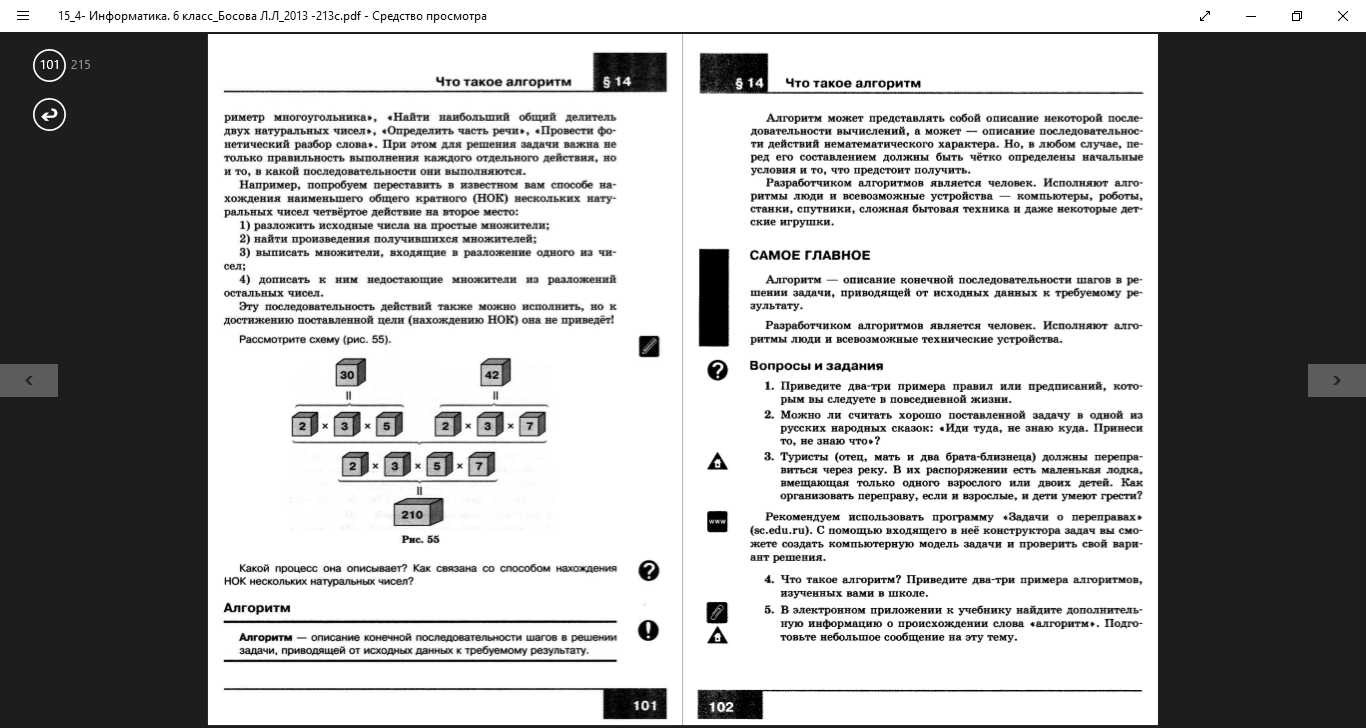 Какие 2 типа алгоритмов вы знаете? (линейный, с ветвлениями....а если скажут с повторениями....?)Мы начнем наше занятие составления алгоритма. У вас на партах лежат карточки с заданиями. Задание 1 - составить алгоритм (выполняем в парах)Кто справится, просьба поднять руку. Проверяю яЗадание 2 составить алгоритм, из имеющихся пунктов. Некоторые из них лишние.Какой возник вопрос? Что не получится? (неизвестно количество повторений. Если справляются, то как пришли к такому выводу?)У нас с алгоритме повторяются одинаковые действие, значит, у нас алгоритм с повторениями... И тема урока: алгоритмы с повторениями. У нас появился еще один тип алгоритма. Нам нужно уметь его отличать от других. . Значит, цель урока: определять тип алгоритма, записывать его блок-схему. А можем записать такие алгоритмы для Робота?...Отвечают на вопросы учителя.В парах составляют алгоритм.  Дети в парах  составляют алгоритм и сталкиваются с проблемой.. Обсуждают с учителемВ парах составляют алгоритм. Проверяем на доске.Дети отвечают: алгоритмы с повторениямиФормулируют тему и цель урокаПознавательные  УУД:- актуализация знаний, полученных на предыдущих урокахРегулятивные:- развитие контроля и самоконтроля, анализ информации- развитие умения формулировать тему и цель урока Личностные: - развитие логического мышленияКоммуникативные:Умение работать в парах, общаться, слушать других, размышлять5Объяснение нового материала  (10мин)Итак, Алгоритм с повторением или цикл - форма организации действий, при которой выполнение одной и той же последовательности команд повторяется, пока выполняется некоторое заранее установленное условиеПосмотрите, как записывается такой алгоритм...мы несколько раз возвращаемся к условию для его проверки.А всегда нам известно количество повторений в таком цикле? Конечно, нет. Приведите примеры...Поэтому сегодня мы познакомимся с двумя видами алгоритмов с повторениями. Какими?Когда число повторений известно и когда число повторений заранее неизвестно.У нас с вами примерно одинаковый порядок действий на рабочую неделю, хоть и есть различия. (поэтому мы можем составить Алгоритм действий с понедельника по субботу)А вот если мы составим алгоритм подготовки к уроку, когда нужно выучить правило, то его можно записать немного иначе....Какое ключевое слово вы видите? (пока)Приведите примеры таких алгоритмов из жизни. А в литературе вы встречались с такими? А в математике?Давайте посмотрим, как можно записать такие алгоритмы в виде уже знакомых нам блок-схем- слушают объяснение учителя;Участвуют в обсуждении- слушают объяснение учителя;Отвечают (нет); приводят примеры- слушают объяснение учителя;Отвечают- участвуют в обсуждении, приводят примерыПознавательные  УУД:- формирования представлений об алгоритмах с повторениямиЛичностные:-развитие внимания, зрительной и слуховой памяти.Коммуникативные УУД:- умение работать фронтально, - развитие диалогической речи8Закрепление(20мин: 5 минут разбор номера из РТ и 15 минут работа с исполнителем)Давайте потренируемся. ....и попробуем сами составить блок-схему. Откройте РТ  на стр.  177 №203 и вместе постараемся ее составить.Что здесь начало, а что конец алгоритма? Что нужно сделать Маше? Какой ее порядок действий? Какие действия повторяются? А какое условие проверяется? Где на блок-схеме нужно поставить “нет”, где подписать “да?”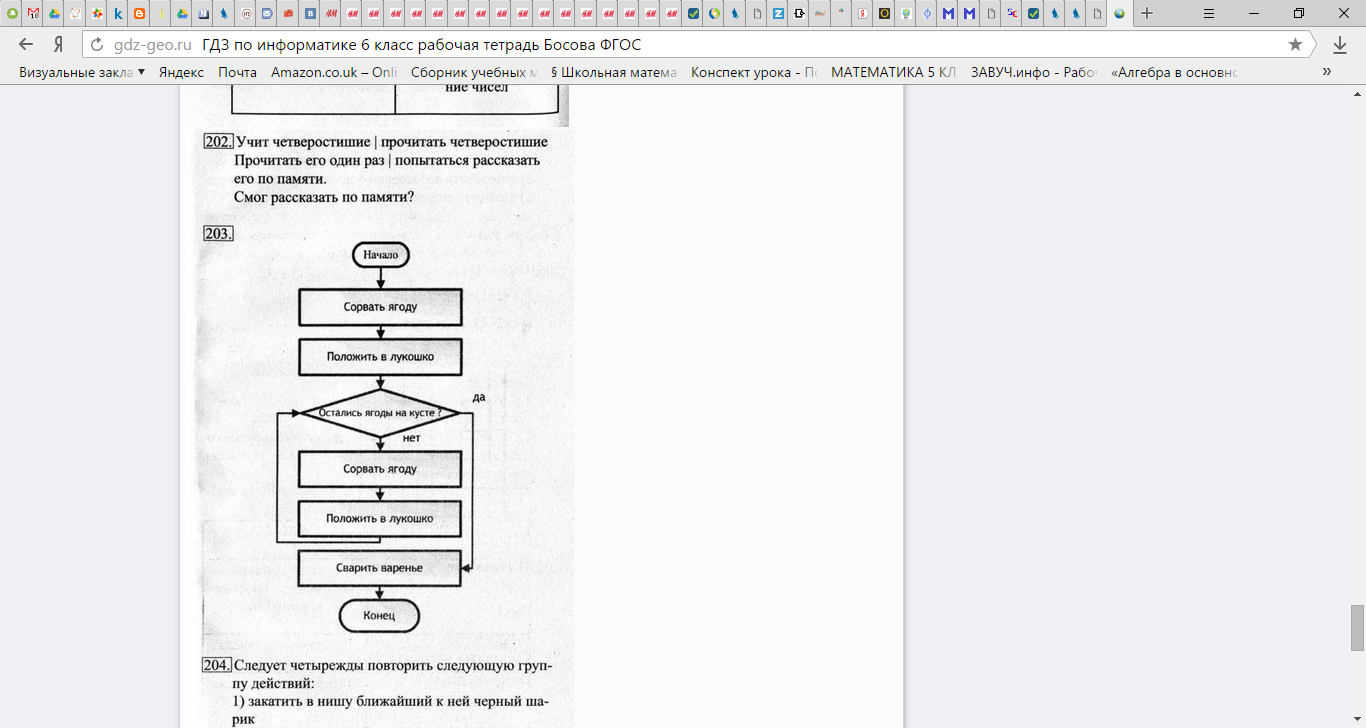 А теперь постараемся реализовать алгоритм с повторениями для Исполнителя Робот. Мы садимся за компьютеры.Для тех, кого не было, я сейчас  напомню о среде и командах исполнителя. Найдите на рабочем столе пиктограмму 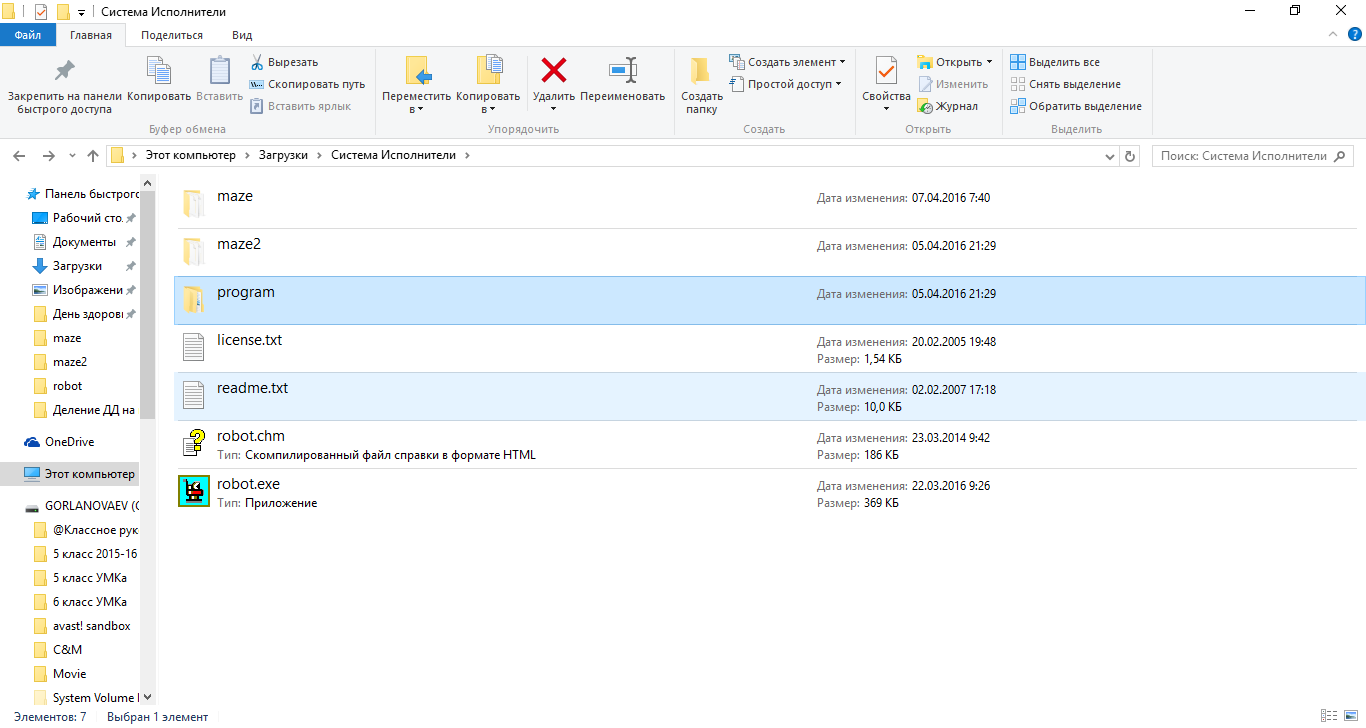 Запускает среду исполнителя. Выбираем исполнителя Робот. Загружаем задачу, для которой мы будем составлять алгоритм. Итак, в среде Робота есть пустые клетки, грядки, база и сам робот, который сажает цветы. По цветам он не может ездить, через стену проходить тоже. Все нужные нам команды находятся в пункте меню “шаблоны-робот” и “шаблоны-операторы”.Давайте подумаем, как может робот выполнить задание- посадить цветы и приехать на базу? (двигаться вперед и сажать цветы). Хорошо. Проверка правильности алгоритмя находится.... Или F9. А как можно рационально написать алгоритм, если там повторяется несколько команд? (с использованием команды “повтори”).  Сколько раз мы должны повторить эти команды? Число повторений пишем в круглых скобках.Обратите внимание, что все тело программы должно стоять в фигурных скобках и команды, которые повторяет Робот, так же должны находиться в фигурных скобках.Кто справился с заданием, может приступить к следующему.Работают с Рабочей тетрадьюи фронтально, составляют блок-схему, доказывают свою позицию, участвуют в обсужденииСадятся за компьютеры , открывают систему исполнителя Робот, слушают объяснение  и совместно с учителем начинают решать задачи, участвуют в диалоге, потом переходят к самостоятельному решению задачиЛичностные УУД:Развитие аккуратностиКоммуникативные УУД:- умение слушать, - развитие диалогической речиРегулятивные:- развитие контроля и самоконтроля, анализ информацииПознавательные  УУД:- - закрепление навыков построения блок-схем, определение типа алгоритма- знакомство со средой исполнителя Робот10Рефлексия(3мин)Прошу открыть рядом с кнопкой “Пуск” в браузере опрос и поставить свою оценку занятию. Спасибо. Садимся на свои местаИтак, сегодня мы познакомились с алгоритмами с повторениями (или циклами) и создали несколько алгоритмов с повторениями  для исполнителя Робот. На следующем занятии мы продолжим написание алгоритмов для исполнителей.Отвечают на вопрос формы, анализируют свои успехи в освоении темыУчаствуют в обсужденииЛичностные УУД:-рефлексия способов  и условий действия, контроль и оценка процесса и результатов деятельности- развитие  памятиКоммуникативные:- развитие грамотной речи10Запись домашнего задания. (1мин)Открываем дневники и записываем домашнее заданиепар.17 читать, РТ № 202,205, доп.204составить задание для Робота и написать алгоритм аго решения (на листочках)Работа с дневникамиЛичностные УУД:-  формирование навыков самоорганизации- формирование навыков письмаРегулятивные УУД:-  формирование навыков самоконтроля